8.	Big Data a jejich analýzaNástup webu, mobilních zařízení a dalších technologií zapříčinil zásadní změnu charakteru dat a způsobu jejich využití. Mnohé společnosti si dnes uvědomují, jak důležitou roli mohou pro dosažení jejich obchodních cílů hrát právě Big Data. Může jít např. o identifikaci faktorů, které ovlivňují rozhodnutí zákazníků o nákupu. Informace získané analýzou Velkých dat tak mohou firmám pomoci zlepšit jejich fungování, zajistit lepší konkurenceschopnost a růst jejich výnosů. Pozn.: otázky v této kapitole se vztahují k roku předcházejícímu šetření, tj. zde konkrétně roku 2017 Hlavní zjištěníAnalýze Velkých dat se v roce 2017 věnovala necelá desetina firem v ČR. Big Data analyzují především  velké společnosti (24 %) a firmy působící v odvětvové sekci CZ-NACE J Informační a komunikační činnosti. Využití Velkých dat se dále uplatňuje v odvětví CZ-NACE H Doprava a skladování a z průmyslových odvětví ve výrobě automobilů a dalších dopravních prostředků.Big Data se dají pro analýzu a další využití získávat z nejrůznějších zdrojů. Provedené šetření ukázalo, že nejvíce firem v ČR, které s Velkými daty pracují, analyzuje data o poloze pocházející např. z přístrojů využívajících GPS. Druhými nejčastěji využívanými zdroji Velkých dat jsou vlastní firemní data generovaná provozem chytrých zařízení, která vznikají např. užitím digitálních senzorů. S Velkými daty o poloze pracují nejčastěji firmy zabývající se dopravou a skladováním. S Velkými daty vytvářenými během provozu chytrých zařízení nebo senzorů pracují nejčastěji firmy z IT oboru a společnosti působící v energetice (CZ-NACE D+E). Pokud firma analyzuje Big Data, ukazuje se, že se této činnosti výrazně častěji věnují vlastní zaměstnanci firmy než najatí externí specialisté. Část firem (nejčastěji velké subjekty s více než 250 zaměstnanci) ale na tuto analýzu využívá jak vlastních zaměstnanců, tak těch externích. Vlastní zaměstnance využívají pro analýzu Velkých dat spíše malé firmy a podle odvětví jsou to podle předpokladů nejčastěji firmy působící v oblasti IT. České firmy jsou v mezinárodním srovnání využívání Big Data pod průměrem EU28. Evropskému žebříčku dominují Malta, Nizozemsko, Belgie, Irsko a Finsko. V každé této zemi se analýze Big Data v roce 2017 věnovala více než pětina subjektů. Ukazuje se také, že v jiných evropských zemích firmy častěji než v ČR analyzují Big Data pocházející ze sociálních sítí a jiných sociálních médií i data o poloze z přenosných zařízení. Graf 8.1: Firmy v zemích EU analyzující Big Data v roce 2017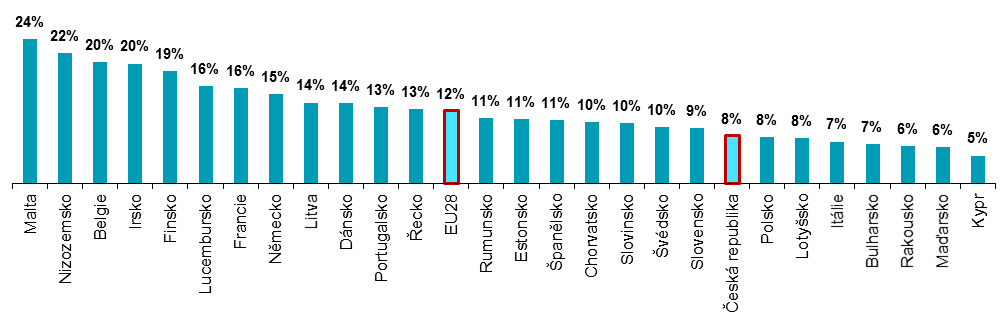 podíl na celkovém počtu firem s 10 a více zaměstnanci v dané zemi                              zdroj dat: Eurostat, prosinec 2018Graf 8.2: Firmy v ČR využívající/analyzující Big Data v roce 2017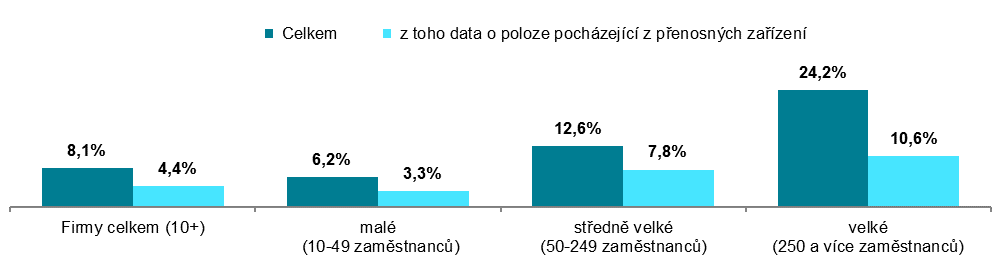 podíl na celkovém počtu firem s 10 a více zaměstnanci v dané velikostní skupině (v %)Tab. 8.1: Firmy v ČR využívající/analyzující Big Data v roce 2017podíl na celkovém počtu firem s 10 a více zaměstnanci v dané velikostní a odvětvové skupině (v %)Graf 8.3: Kdo prováděl analýzu Big Data ve firmách v ČR v roce 2017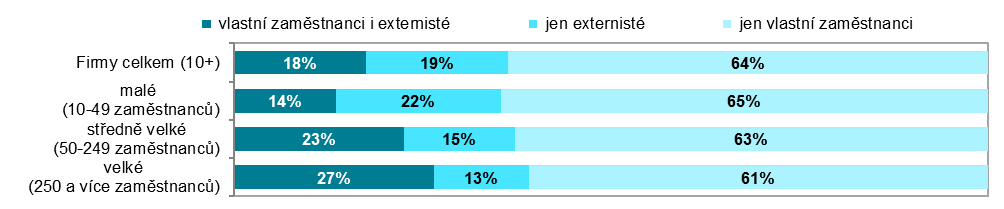 podíl na celkovém počtu firem s 10 a více zaměstnanci analyzujících Big Data v dané velikostní skupině (v %)Zdroj: Český statistický úřad, 2018Firmy, které analyzovaly Big Data celkemzdroje Big Datazdroje Big Datazdroje Big Datazdroje Big Datapodle toho, kdo analýzu provádělpodle toho, kdo analýzu provádělFirmy, které analyzovaly Big Data celkemvlastní data generovaná provozem chytrých zařízení data o poloze z přenosných zařízenídata ze sociálních sítí a jiných médiídata z jiných zdrojůvlastní zaměstnanciexternistéFirmy celkem (10+)8,1 3,6 4,4 2,6 1,9 6,6 2,9 Velikost firmy  10–49 zaměstnanců6,2 2,6 3,3 2,1 1,3 4,9 2,2   50–249 zaměstnanců12,6 5,2 7,8 4,0 3,0 10,8 4,7   250 a více zaměstnanců24,2 15,9 10,6 5,6 7,0 21,2 9,5 Odvětví (ekonomická činnost)  Zpracovatelský průmysl6,4 3,2 3,4 1,0 1,5 5,3 2,1   Výroba a rozvod energie, plynu, tepla6,4 3,7 3,5 1,3 0,7 6,2 1,7   Stavebnictví6,0 2,0 5,0 0,3 0,0 5,0 1,4   Obchod a opravy motorových vozidel8,2 3,9 3,9 3,8 1,7 5,1 5,6   Velkoobchod10,3 4,0 5,6 4,2 2,0 8,3 2,5   Maloobchod4,9 1,9 1,3 2,3 2,8 4,0 2,4   Doprava a skladování13,5 2,9 12,9 0,4 1,5 10,6 4,4   Ubytování6,3 1,0 1,1 5,2 0,9 4,8 3,5   Stravování a pohostinství7,7 3,6 3,5 6,2 0,5 4,8 4,5   Činnosti cestovních agentur a kanceláří7,0 1,4 1,5 4,7 4,6 3,9 3,8   Audiovizuální činnosti; vydavatelství17,3 6,6 5,9 10,6 7,2 14,4 8,2   Telekomunikační činnosti18,4 9,2 8,4 4,3 5,3 15,1 4,6   Činnosti v oblasti IT19,9 12,6 8,2 8,3 11,7 19,0 3,7   Činnosti v oblasti nemovitostí3,6 1,5 2,1 1,6 0,9 2,9 1,8   Profesní, vědecké a technické činnosti9,5 6,2 2,5 5,0 3,0 7,7 4,9   Ostatní administrativní a podpůrné činnosti8,0 3,5 3,5 3,5 1,6 6,3 4,1 